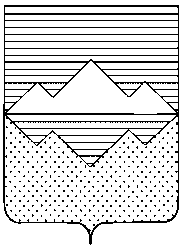 СОБРАНИЕ ДЕПУТАТОВСАТКИНСКОГО МУНИЦИПАЛЬНОГО РАЙОНАЧЕЛЯБИНСКОЙ ОБЛАСТИРЕШЕНИЕот 28 ноября 2018 года № 384/49 г. СаткаО внесении изменений и дополнений в приложение решения Собрания депутатов от 24.12.2014 № 643/69 «Об утверждении местных нормативов градостроительного проектирования Саткинского муниципального района»В соответствии с Градостроительным кодексом Российской Федерации, Федеральным законом от 29.12.2004 г. № 191 – ФЗ «О введении в действие Градостроительного кодекса Российской Федерации», Приказом Министерства строительства, инфраструктуры и дорожного хозяйства Челябинской области «О внесении изменений в приказ Министрества строительства, инфраструктуры и дорожного хозяйства Челябинской области от 05.11.2014 г. № 496» от 07.12.2015 № 176, руководствуясь Уставом Саткинского муниципального района, Положением «О составе, порядке подготовки и утверждения местных нормативов градостроительного проектирования», утвержденным Постановлением администрации Саткинского муниципального района от 04.09.2014 №1113,СОБРАНИЕ ДЕПУТАТОВ САТКИНСКОГО МУНИЦИПАЛЬНОГО РАЙОНА РЕШАЕТ:Внести в приложение решения Собрания депутатов Саткинского муниципального района от 24.12.2014 № 643/69 «Об утверждении местных нормативов градостроительного проектирования Саткинского муниципального района» следующие изменения и дополнения:1) дополнить пунктами 143 – 145 следующего содержания:«143. Расчет обеспеченности жителей объектами связи следует осуществлять в соответствии с требованием действующих нормативных документов, в том числе СП 42.13330.2011. «Градостроительство. Планировка и застройка городских и сельских поселений. Актуализированная редакция СНиП 2.07.01-89*», СП 133.13330.2012. «Сети проводного радиовещания и оповещения в зданиях и сооружениях. Нормы проектирования»; СП 134.13330.2012. «Системы электросвязи зданий и сооружений. Основные положения проектирования».144. Размеры земельных участков для сооружений связи следует устанавливать с учетом требований СН 461-74. «Нормы отвода земель для линий связи» в соответствии с таблицей 23. Примечания:- размеры земельных участков для радиорелейных линий, базовых станций сотовой связи даны: в числителе - для радиорелейных станций с мачтами, в знаменателе - для станций с башнями»;- размеры земельных участков определяются в соответствии с проектами, утвержденными в установленном порядке при высоте мачты или башни более , при уклонах рельефа местности более 0,05, а также при пересеченной местности.145. Расчет обеспеченности жителей населенного пункта объектами связи производится по таблице 24.Примечания:- *указана только полезная площадь для технологических помещений (без бытовых помещений, бойлерных, электрощитовых, коридоров, лестниц и т.д.) при условии резервирования указанной площади в перспективных зданиях общественного назначения, допускающих размещение объектов электросвязи (без обособления в отдельное здание);- ** указана площадь застройки с обособлением в отдельное здание.». 2. Настоящее решение опубликовать в газете «Саткинский рабочий» и разместить на официальном сайте Саткинского муниципального района.Контроль за исполнением настоящего решения возложить на комиссию по законодательству и местному самоуправлению (председатель Е.Р. Привалова).Настоящее решение вступает в силу со дня официального опубликования.Глава Саткинского муниципального района					А.А. ГлазковТаблица 23Сооружения связиРазмеры земельных участок, гаРадиорелейные линии, базовые станции сотовой связиРадиорелейные линии, базовые станции сотовой связиУзловые радиорелейные станции, с мачтой или башней высотой, м:4050607080901001101200,80/0,301,00/0,401,10/0,451,30/0,501,40/0,551,50/0,601,65/0,701,90/0,802,10/0,90Промежуточные радиорелейные станции, с мачтой или башней высотой, м:304050607080901001101200,80/0,400,85/0,451,00/0,501,10/0,551,30/0,601,40/0,651,50/0,701,65/0,801,90/0,902,10/1,00Аварийно-профилактические службы0,4Таблица 24Наименование объектовЕдиница измеренияРасчетные показателиПлощадь участка на единицу измеренияАТС (из расчета 600 номеров на 1000 жителей)объект на 10- 40 тысячномеровпо расчету300 кв. м*/0,1 га** на объектУзловая АТС (из расчета 1 узел на 10 АТС)объектпо расчету440 кв. м*/0,15 га** на объектОпорно-усилительная станция (израсчета 60 - 120 тыс. абонентов)/районный комбинированный узел электросвязиобъектпо расчету550 кв. м*/0,20 га** на объектБлок станция проводного вещания (из расчета 30 - 60 тыс. абонентов)объектпо расчету0,05 - на объектЗвуковая трансформаторная подстанция (из расчета на 10 - 12 тыс. абонентов)объект150 -  на объектГоловная станция кабельного телевещанияобъект1 на город0,02 -  на объектМачта или башня, для размещения узловой радиорелейной станции, базовой станции сотовой связиобъект на 2500 жителейВ соответствии с требованиями СН 461-74 "Нормы отвода земель для линий связи"10 -  на объект